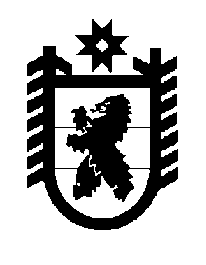 Российская Федерация Республика Карелия    ПРАВИТЕЛЬСТВО РЕСПУБЛИКИ КАРЕЛИЯПОСТАНОВЛЕНИЕ                                      от 2 декабря 2015 года № 384-П г. Петрозаводск Об установлении на 2016 год коэффициента, используемого 
для определения норматива увеличения налоговой базы 
по налогу на прибыль организацийВ соответствии с Порядком установления норматива увеличения налоговой базы по налогу на прибыль организаций, утвержденным постановлением Правительства Республики Карелия от 27 декабря 2013 года № 376-П, Правительство Республики Карелия п о с т а н о в л я е т:Установить на 2016 год коэффициент, используемый для определения норматива увеличения налоговой базы по налогу на прибыль организаций, равный 1.           Глава Республики  Карелия                       			      	        А.П. Худилайнен